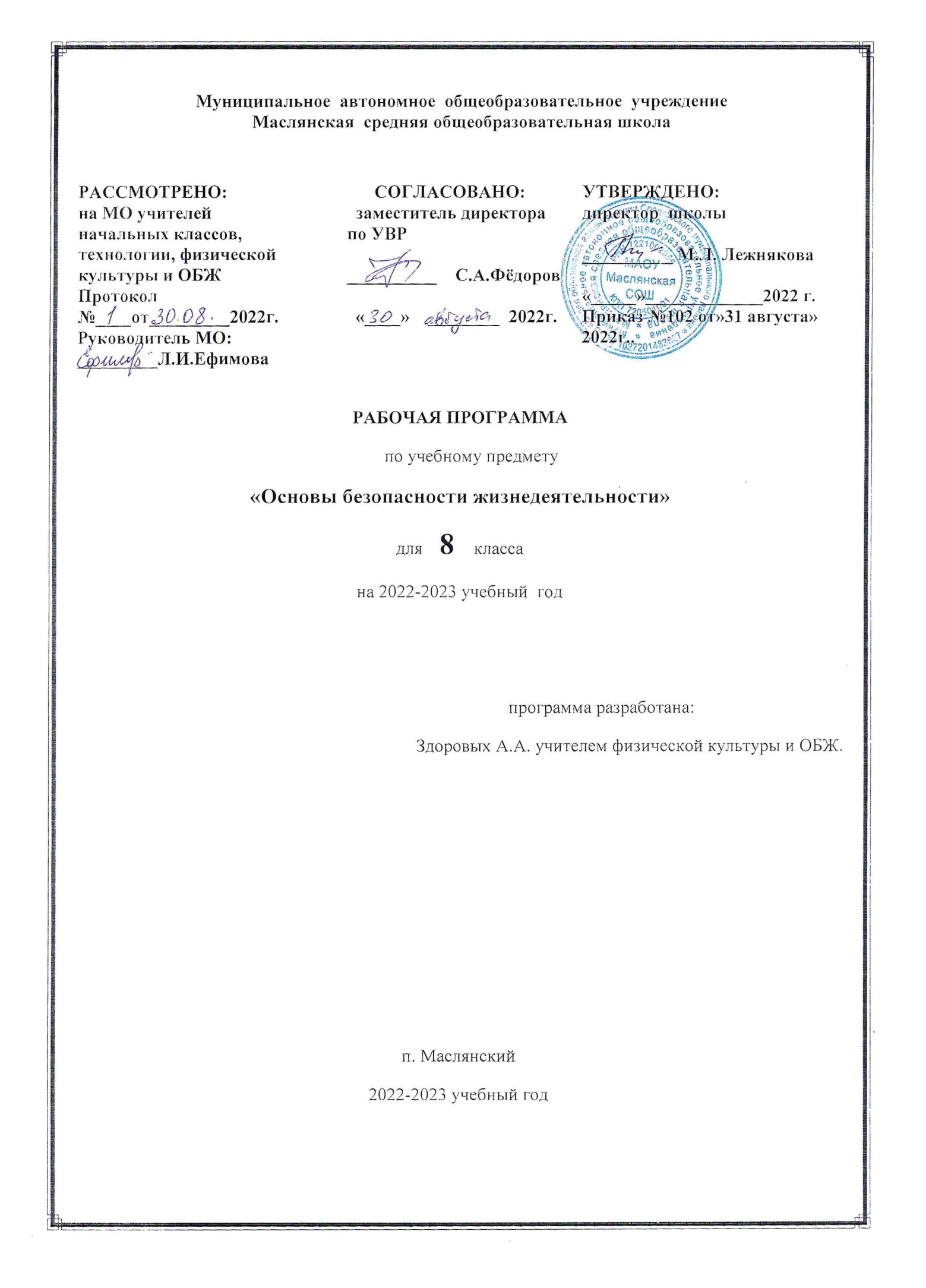 Раздел 1.     Планируемые результаты освоения учебного предметаЛичностные результаты:- усвоение правил индивидуального и коллективного безопасного поведения в чрезвычайных ситуациях, угрожающих жизни и здоровью людей, правил поведения на транспорте и на дорогах; - развитие личностных, в том числе духовных и физических, качеств, обеспечивающих защищенность жизненно важных интересов личности от   внешних и внутренних   угроз;- формирование основ экологической культуры на основе признания ценности жизни во всех ее проявлениях и необходимости ответственного, бережного отношения к окружающей среде- формирование понимания ценности здорового и безопасного образа жизни;- формирование потребности соблюдать нормы здорового образа жизни, осознанно выполнять правила безопасности жизнедеятельности;- воспитание ответственного отношения к сохранению окружающей природном среды, личному здоровью как к индивидуальной и общественной ценности.Метапредметные результаты:- овладение умениями формулировать личные понятия о
безопасности; анализировать причины возникновения опасных и чрезвычайных ситуаций; обобщать и сравнивать последствия опасных и чрезвычайных ситуаций; выявлять причинно-следственные связи опасных ситуаций и их влияние на безопасность жизнедеятельности человека;- овладение обучающимися навыками самостоятельно определять цели и задачи по безопасному поведению в повседневной жизни и в различных опасных и чрезвычайных ситуациях, выбирать средства реализации поставленных целей, оценивать результаты своей деятельности в обеспечении личной безопасности;- формирование умения воспринимать и перерабатывать информацию, генерировать идеи, моделировать индивидуальные подходы к обеспечению личной безопасности в повседневной жизни и в чрезвычайных ситуациях;- приобретение опыта самостоятельного поиска, анализа и отбора информации в области безопасности жизнедеятельности с использованием различных источников и новых информационных технологий;- развитие умения выражать свои мысли и способности слушать собеседника, понимать его точку зрения, признавать право другого человека на иное мнение;- освоение приемов действий в опасных и чрезвычайных ситуациях природного и социального характера;- формирование умений взаимодействовать с окружающими, выполнять различные социальные роли во время и при ликвидации последствий чрезвычайных ситуаций.Предметными результатами  являются:  В познавательной сфере:- знания об опасных и чрезвычайных ситуациях; о влиянии их последствий на безопасность личности, общества и государства; о государственной системе обеспечения защиты населения от чрезвычайных ситуаций; об организации подготовки населения к действиям в условиях опасных и чрезвычайных ситуаций; о здоровом образе жизни; об оказании первой  помощи при неотложных состояниях; о правах и обязанностях граждан в области безопасности жизнедеятельности.  В ценностно-ориентационной сфере:- умения предвидеть возникновение опасных ситуаций по характерным признакам их появления, а также на основе анализа специальной информации, получаемой из различных источников; - умения применять полученные теоретические знания на практике — принимать обоснованные решения и вырабатывать план действий в конкретной опасной ситуации с учетом реально складывающейся обстановки и индивидуальных возможностей;- умения анализировать явления и события техногенного характера, выявлять причины их возникновения   и   возможные   последствия,   проектировать модели личного безопасного поведения.  В коммуникативной сфере:- умения информировать о результатах своих наблюдений, участвовать в дискуссии, отстаивать свою точку зрения, на ходить компромиссное решение в различных ситуациях.  В эстетической сфере:- умение оценивать с эстетической (художественной) точки зрения красоту окружающего мира; умение сохранять его.  В трудовой сфере:- знания устройства и принципов действия бытовых приборов и других технических средств, используемых в повседневной жизни: локализация возможных опасных ситуаций, связанных с нарушением работы технических средств и правил их эксплуатации;- умения оказывать первую  помощь.   В сфере физической культуры:- формирование установки на здоровый образ жизни;- развитие необходимых физических качеств: выносливости, силы, ловкости, гибкости, скоростных качеств, достаточных для того, чтобы выдерживать необходимые умственные и физические нагрузки; умение оказывать первую  помощь при занятиях физической культурой и спортом.Раздел 2.   Содержание учебного предметаМОДУЛЬ I. Основы безопасности личности, общества и государстваРАЗДЕЛ I.  Основы комплексной безопасностиТема 1.  Пожарная безопасность. Пожары в жилых и общественных зданиях, их причины и последствия. Профилактика пожаров в повседневной жизни и организация защиты населения. Права, обязанности и ответственность граждан в области пожарной безопасности. Обеспечение личной безопасности при пожарах.Тема 2.  Безопасность на дорогах. Причины дорожно-транспортных происшествий и травматизма людей. Организация дорожного движения, обязанности пешеходов и пассажиров. Велосипедист — водитель транспортного средства.Тема 3. Безопасность на водоемахБезопасное поведение на водоемах в различных условиях. Безопасный отдых на водоемах.Оказание помощи терпящим бедствие на воде.Тема 4.  Экология и безопасностьЗагрязнение окружающей среды и здоровье человека. Правила безопасного поведения при неблагоприятной экологической обстановке.Тема 5.  Чрезвычайные ситуации техногенного характера и их возможные последствияКлассификация чрезвычайных ситуаций техногенного характера. Аварии на радиационно опасных объектах и их возможные последствия. Аварии на химически опасных объектах и их возможные последствия. Пожары и взрывы на взрывопожароопасных объектах экономики и их возможные последствия. Аварии на гидротехнических сооружениях и их последствия.РАЗДЕЛ II. Защита населения Российской Федерации от чрезвычайных ситуацийТема 6. Обеспечение защиты населения от чрезвычайных ситуацийОбеспечение радиационной безопасности населения. Обеспечение химической защиты населения. Обеспечение защиты населения от последствий аварий на взрывопожароопасных объектах. Обеспечение защиты населения от последствий аварий на гидротехнических сооруженияхТема 7. Организация защиты населения от чрезвычайных ситуаций техногенного характераОрганизация оповещения населения о чрезвычайных ситуациях техногенного характера. Эвакуация населения. Мероприятия по инженерной защите населения от чрезвычайных ситуаций техногенного характераМОДУЛЬ II. Основы медицинских знаний и здорового образа жизниРАЗДЕЛ IV. Основы здорового образа жизниТема 8. Здоровый образ жизни и его составляющиеЗдоровье как основная ценность человека. Индивидуальное здоровье человека, его физическая, духовная и социальная сущность. Репродуктивное здоровье — составляющая здоровья человека и общества. Здоровый образ жизни как необходимое условие сохранения и укрепления здоровья человека и общества. Здоровый образ жизни и профилактика основных неинфекционных заболеваний. Вредные привычки и их влияние на здоровье. Профилактика вредных привычек. Здоровый образ жизни и безопасность жизнедеятельностиРАЗДЕЛ V. Основы медицинских знаний и оказание первой  помощиТема 9. Первая медицинская помощь при неотложных состоянияхПервая помощь пострадавшим и ее значение.Первая помощь при отравлениях аварийно химическими опасными веществами.Первая помощь при травмахПервая помощь при утопленииРаздел 3.     Учебно-тематическое планирование с учётом рабочей программы воспитания с указанием количеств часов, отведённых на изучение темы. по ОБЖ  в 8 классе (1 ч  в неделю, всего 34 ч; учебники: 1.Смирнов– 8 кл).Реализация рабочей программы воспитания в урочной деятельности направлена на формирование понимания важнейших социокультурных и духовно-нравственных ценностей.Механизм реализации рабочей программы воспитания: - установление доверительных отношений между педагогическим работником и его обучающимися, способствующих позитивному восприятию обучающимися требований и просьб педагогического работника, привлечению их внимания к обсуждаемой на уроке информации, активизации их познавательной деятельности; - привлечение внимания обучающихся к ценностному аспекту изучаемых на уроках явлений, организация их работы с получаемой на уроке социально значимой информацией, инициирование ее обсуждения, высказывания обучающимися своего мнения по ее поводу, выработки своего к ней отношения; - применение на уроке интерактивных форм работы с обучающимися: интеллектуальных игр, стимулирующих познавательную мотивацию обучающихся; -проведение предметных олимпиад, турниров, викторин, квестов, игр-экспериментов, дискуссии и др. - демонстрация примеров гражданского поведения, проявления добросердечности через подбор текстов для чтения, задач для решения, проблемных ситуаций, обсуждения, анализ поступков людей и др. - применение на уроках групповой работы или работы в парах, которые учат обучающихся командной работе и взаимодействию с другими обучающимися; включение в урок игровых процедур, которые помогают поддержать мотивацию обучающихся к получению знаний, налаживанию позитивных межличностных отношений в классе, помогают установлению доброжелательной атмосферы во время урока. - посещение экскурсий, музейные уроки, библиотечные уроки и др. - приобщение обучающихся к российским традиционным духовным ценностям, включая культурные ценности своей этнической группы, правилам и нормам поведения в российском обществе. - побуждение обучающихся соблюдать на уроке общепринятые нормы поведения, правила общения, принципы учебной дисциплины, самоорганизации, взаимоконтроль и самоконтроль - организация шефства мотивированных и эрудированных обучающихся над их неуспевающими одноклассниками, дающего обучающимся социально значимый опыт сотрудничества и взаимной помощи. Приложение.Календарно-тематическое планирование с указанием количества часов, отводимых на освоение каждой темыпо ОБЖ  в 8 классе (1 ч  в неделю, всего 34 ч; учебник: 1.Смирнов – 8 кл).№урокаТема урокаКоличествочасовДатапроведенияДатапроведенияДомашнее задание№урокаТема урокаКоличествочасовПланФактДомашнее заданиеОсновы безопасности личности, общества и государства231/1Инструктаж по ТБ. Пожары в жилых и общественных зданиях, их причины и последствия1§12/2Профилактика пожаров в повседневной жизни и организация защиты населения. Викторина «Огонь- друг или враг»1§23/3 Права, обязанности и ответственность граждан в области пожарной безопасности.1§34/4Причины дорожно-транспортных происшествий и травматизма1§45/5Организация дорожного движения, обязанности пешеходов и пассажиров. Игра « Что? Где? Когда?»1 §56/6Велосипедист — водитель транспортного средства1§6. Нарисовать знаки7/7Безопасное поведение на водоемах в различных условиях1§78/8Безопасный отдых на водоемах1Рассказ . §69/9Оказание помощи терпящим бедствие на воде1§9 10/10Загрязнение окружающей среды и здоровье человека. Ролевая игра «Человек и природа»1§1011/11 Правила безопасного поведения при неблагоприятной экологической обстановке1§11,12/12  Классификация чрезвычайных ситуаций техногенного характера1§1213/13Аварии на радиационно опасных объектах и их возможные последствия1§12, §1314/14 Аварии на химически опасных объектах и их возможные последствия1§1415/15Пожары и взрывы на взрывопожароопасных объектах экономики и их возможные последствия (крнтрольная работа)1п. §§7-15,16/16Аварии на гидротехнических сооружениях и их последствия1§1617/17Обеспечение радиационной безопасности населения1§1718/18Обеспечение химической защиты 1§1819/19Обеспечение защиты населения от последствий аварий на взрывопожароопасных объектах1§1920/20Обеспечение защиты населения от последствий аварий на гидротехнических сооружениях1§2021/21Организация оповещения населения о чрезвычайных ситуациях техногенного характера1§2122/22Эвакуация населения1§22-2323/23Мероприятия по инженерной защите населения от чрезвычайных ситуаций техногенного характера1Итоги главыОсновы медицинских знаний и здорового образа жизни1124/1Здоровье как основная ценность человека. Квест  «Здоровье как основная ценность человека»1§2425/2Индивидуальное здоровье человека, его физическая, духовная и социальная сущность1§2526/3Репродуктивное здоровье — составляющая здоровья человека и общества1§2627/4Здоровый образ жизни как необходимое условие сохранения и укрепления здоровья человека и общества1§2728/5Здоровый образ жизни и профилактика основных неинфекционных заболеваний1§2829/6Вредные привычки и их влияние на здоровье1§2930/7Здоровый образ жизни и безопасность жизнедеятельности1§3031/8Первая  помощь пострадавшим и ее значение1§3132/9Первая медицинская помощь при отравлениях аварийно химически опасными веществами (комб)1§3233/10Первая медицинская помощь при травмах (контрольная работа)1§3334/11Первая медицинская помощь при утоплении1§34№п/пНаименование изучаемой темыНаименование изучаемой темыНаименование изучаемой темыНаименование изучаемой темыОсновное содержание по темеДата по плануДата по плануДата по фактТема урока, тип урокаЭлемент содержанияЭлемент содержания1Пожары в жилых и общественных зданиях, их причины и последствия (комб)Пожары , их характеристика, пожароопасные объекты. Правила безопасного поведения при пожарахПожары , их характеристика, пожароопасные объекты. Правила безопасного поведения при пожарах2Профилактика пожаров в повседневной жизни и организация защиты населения (комб)Профилактика пожаров в повседневной жизни и организация защиты населенияПрофилактика пожаров в повседневной жизни и организация защиты населения3Права, обязанности и ответственность граждан в области пожарной безопасности. Обеспечение личной безопасности при пожарах (комб)Права, обязанности и ответственность граждан в области пожарной безопасности. Обеспечение личной безопасности при пожарахПрава, обязанности и ответственность граждан в области пожарной безопасности. Обеспечение личной безопасности при пожарах4Причины дорожно-транспортных происшествий и травматизма людей (комб)Причины дорожно-транспортных происшествий и травматизма людейПричины дорожно-транспортных происшествий и травматизма людей5Организация дорожного движения, обязанности пешеходов и пассажиров (комб)Организация дорожного движения, обязанности пешеходов и пассажировОрганизация дорожного движения, обязанности пешеходов и пассажиров6Велосипедист — водитель транспортного средства (комб)Велосипедист — водитель транспортного средстваВелосипедист — водитель транспортного средства7Безопасное поведение на водоемах в различных условиях (комб)Правила безопасного поведения на воде.  Особенности состояния водоемов в разное время года. Соблюдение правил безопасности при купании в оборудованных и необорудованных местах. Опасность водоемов зимой.  Меры предосторожности при движении по льду. Оказание само- и взаимопомощи терпящим бедствие на воде.Правила безопасного поведения на воде.  Особенности состояния водоемов в разное время года. Соблюдение правил безопасности при купании в оборудованных и необорудованных местах. Опасность водоемов зимой.  Меры предосторожности при движении по льду. Оказание само- и взаимопомощи терпящим бедствие на воде.8Безопасный отдых на водоемах (комб09Оказание помощи терпящим бедствие на воде (комб)10Загрязнение окружающей среды и здоровье человека (комб)Влияние деятельности человека на окружающую среду. Экология и экологическая безопасность. Загрязнение атмосферы, вод, почв. Краткая характеристика состояния окружающей среды в регионе и месте проживания. Правила безопасного поведения в экологически неблагоприятных районахВлияние деятельности человека на окружающую среду. Экология и экологическая безопасность. Загрязнение атмосферы, вод, почв. Краткая характеристика состояния окружающей среды в регионе и месте проживания. Правила безопасного поведения в экологически неблагоприятных районах11Правила безопасного поведения при неблагоприятной экологической обстановке (комб)Правила безопасного поведения в экологически неблагоприятных районахПравила безопасного поведения в экологически неблагоприятных районах12Классификация чрезвычайных ситуаций техногенного характера (комб)ЧС техногенного характера, их классификация. ЧС техногенного характера, их классификация. 13Аварии на радиационно опасных объектах и их возможные последствия (комб0Понятие о радиационно опасном объекте. Классификация аварий на радиационно опасных объектах. Причины и фазы аварий на объектах с ядерными компонентами. Зоны радиоактивного заражения (загрязнения) местности при авариях на АЭСПонятие о радиационно опасном объекте. Классификация аварий на радиационно опасных объектах. Причины и фазы аварий на объектах с ядерными компонентами. Зоны радиоактивного заражения (загрязнения) местности при авариях на АЭС14Аварии на химически опасных объектах и их возможные последствия (комб)Промышленные аварии с выбросом опасных химических веществ. Химически опасные объекты производства. Аварийно химически опасные вещества (АХОВ) их характеристика и поражающие факторы. Защита населения от АХОВ.Промышленные аварии с выбросом опасных химических веществ. Химически опасные объекты производства. Аварийно химически опасные вещества (АХОВ) их характеристика и поражающие факторы. Защита населения от АХОВ.15Пожары и взрывы на взрывопожароопасных объектах экономики и их возможные последствия (крнтрольная работа)Понятие о пожаро- и взрывоопасных объектах. Классификация аварий на пожаро- и взрывоопасных объектахПонятие о пожаро- и взрывоопасных объектах. Классификация аварий на пожаро- и взрывоопасных объектах16Аварии на гидротехнических сооружениях и их последствия (комб)Понятие о гидродинамической аварии. Причины гидродинамических аварий и их классификация. Понятие о зонах затопления, зоне катастрофического затопления и их характеристика. Гидродинамически опасные объекты и их классификация. Основные поражающие факторы гидродинамических аварий. Последствия гидродинамических аварийПонятие о гидродинамической аварии. Причины гидродинамических аварий и их классификация. Понятие о зонах затопления, зоне катастрофического затопления и их характеристика. Гидродинамически опасные объекты и их классификация. Основные поражающие факторы гидродинамических аварий. Последствия гидродинамических аварий17Обеспечение радиационной безопасности населения (комб)Аварии на радиационно опасных объектах. Правила безопасного поведения при радиационных авариях.Аварии на радиационно опасных объектах. Правила безопасного поведения при радиационных авариях.18Обеспечение химической защиты населения (комб)Правила безопасного поведения при авариях с выбросом опасного химического вещества.Правила безопасного поведения при авариях с выбросом опасного химического вещества.19Обеспечение защиты населения от последствий аварий на взрывопожароопасных объектах (комб)Использование первичных средств пожаротушения в начальной стадии развития пожара. Общие правила безопасного поведения: при возникновении пожара в здании, эвакуации через задымленный коридор, если надвигается огненный вал. Правила безопасного поведения при опасной концентрации дыма и повышении температуры. Первоочередные действия по тушению горящей на человеке одежды. Правила безопасного поведения человека, оказавшегося после взрыва в завалеИспользование первичных средств пожаротушения в начальной стадии развития пожара. Общие правила безопасного поведения: при возникновении пожара в здании, эвакуации через задымленный коридор, если надвигается огненный вал. Правила безопасного поведения при опасной концентрации дыма и повышении температуры. Первоочередные действия по тушению горящей на человеке одежды. Правила безопасного поведения человека, оказавшегося после взрыва в завале20Обеспечение защиты населения от последствий аварий на гидротехнических сооружениях (комб)Правила безопасного поведения при угрозе и в ходе наводнения при гидродинамической аварии.Правила безопасного поведения при угрозе и в ходе наводнения при гидродинамической аварии.21Организация оповещения населения о чрезвычайных ситуациях техногенного характера (комб)Оповещение населения о чрезвычайных ситуациях. Сигнал «Внимание всем!». Речевая информация, передаваемая по радио, приемнику, телевизору о чрезвычайных ситуациях.Оповещение населения о чрезвычайных ситуациях. Сигнал «Внимание всем!». Речевая информация, передаваемая по радио, приемнику, телевизору о чрезвычайных ситуациях.22Эвакуация населения (комб)Эвакуация. Обязанности и правила поведения людей при эвакуации.Эвакуация. Обязанности и правила поведения людей при эвакуации.23Мероприятия по инженерной защите населения от чрезвычайных ситуаций техногенного характера (комб)Инженерная, радиационная и химическая защита населения.Инженерная, радиационная и химическая защита населения.24Здоровье как основная ценность человека (комб)Здоровье физическое и духовное. Режим труда и отдыха.Умственная и физическая работоспособность. Режим дня. Профилактика переутомления.Движение - естественная потребность организма. Здоровье физическое и духовное. Режим труда и отдыха.Умственная и физическая работоспособность. Режим дня. Профилактика переутомления.Движение - естественная потребность организма. 25Индивидуальное здоровье человека, его физическая, духовная и социальная сущность (комб)Индивидуальное здоровье человека, его физическая, духовная и социальная сущностьИндивидуальное здоровье человека, его физическая, духовная и социальная сущность26Репродуктивное здоровье — составляющая здоровья человека и общества (комб)Репродуктивное здоровье — составляющая здоровья человека и обществаРепродуктивное здоровье — составляющая здоровья человека и общества27Здоровый образ жизни как необходимое условие сохранения и укрепления здоровья человека и общества (комб)Здоровый образ жизни как необходимое условие сохранения и укрепления здоровья человека и обществаЗдоровый образ жизни как необходимое условие сохранения и укрепления здоровья человека и общества28Здоровый образ жизни и профилактика основных неинфекционных заболеваний (комб)Здоровый образ жизни и профилактика основных неинфекционных заболеванийЗдоровый образ жизни и профилактика основных неинфекционных заболеваний29Вредные привычки и их влияние на здоровье (комб) Профилактика вредных привычек (комб)Вредные привычки и их негативное влияние на здоровье. Табакокурение и его последствия для организма курящего и окружающих людей. Алкоголь и его влияние на здоровье подростка. Наркомания, токсикомания и другие вредные привычки.Методы  и формы профилактики вредных привычекВредные привычки и их негативное влияние на здоровье. Табакокурение и его последствия для организма курящего и окружающих людей. Алкоголь и его влияние на здоровье подростка. Наркомания, токсикомания и другие вредные привычки.Методы  и формы профилактики вредных привычек30Здоровый образ жизни и безопасность жизнедеятельности (комб)Здоровый образ жизни и безопасность жизнедеятельностиЗдоровый образ жизни и безопасность жизнедеятельности31Первая  помощь пострадавшим и ее значение (комб)Первая медицинская помощь пострадавшим и ее значениеПервая медицинская помощь пострадавшим и ее значение32Первая медицинская помощь при отравлениях аварийно химически опасными веществами (комб)Пути попадания ядовитых веществ в организм человека. Наиболее характерные и общие признаки химического отравления. Общие принципы и правила оказания первой помощи пострадавшим: при поступлении АХОВ через дыхательные пути, при попадании АХОВ на кожу, при поступлении АХОВ через рот. Оказание первой помощи при ожоге кислотой. Оказание первой медицинской помощи при ожоге щелочьюПути попадания ядовитых веществ в организм человека. Наиболее характерные и общие признаки химического отравления. Общие принципы и правила оказания первой помощи пострадавшим: при поступлении АХОВ через дыхательные пути, при попадании АХОВ на кожу, при поступлении АХОВ через рот. Оказание первой помощи при ожоге кислотой. Оказание первой медицинской помощи при ожоге щелочью33Первая медицинская помощь при травмах (контрольная работа)Первая медицинская помощь при травмах. Способы остановки кровотечений.Первая медицинская помощь при переломах. Правила и способы транспортировки пострадавшихПервая медицинская помощь при травмах. Способы остановки кровотечений.Первая медицинская помощь при переломах. Правила и способы транспортировки пострадавших34Первая медицинская помощь при утоплении (комб)Первая медицинская помощь при утоплении и удушении. Первая медицинская помощь при утоплении и удушении. 